ProgrammaOpleiding tot Animal Assisted Interventions-begeleider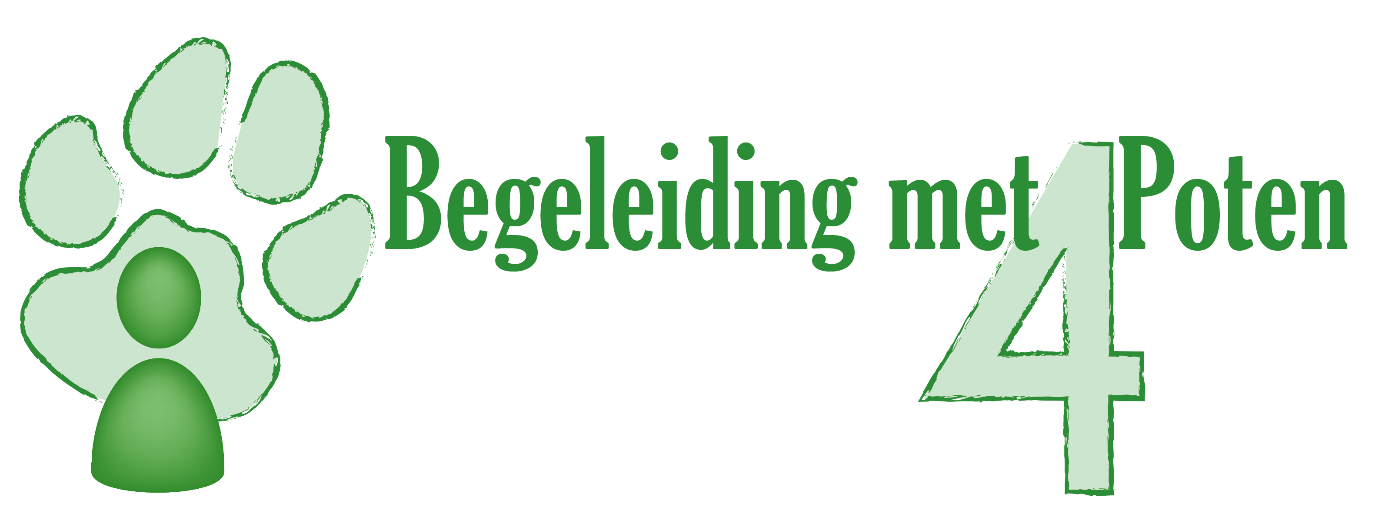 Niets uit deze uitgave mag worden verveelvoudigd, opgeslagen in een geautomatiseerd gegevensbestand, of openbaar gemaakt, in enige vorm of op enige wijze, hetzij elektronisch, mechanisch, door print-outs, kopieën of op welke manier dan ook, zonder voorafgaande schriftelijke toestemming van Begeleiding met 4 Poten.InleidingReden van opleidingWij zien dat er steeds meer mensen met honden willen gaan werken. Het inzetten van honden in de hulpverlening is een vak apart dat kennis en ervaring vereist. Wij willen onze kennis en expertise delen met professionals die hiermee willen gaan starten, zodat men met gedegen kennis aan de slag kan gaan.De opleiding leidt op tot zelfstandig Animal Assisted Intervention (AAI) begeleider. Als AAI-begeleider kun je als professional op een verantwoorde wijze de hond inzetten bij je werkzaamheden. De opleiding is gebaseerd op de AAI driehoek; de relatie tussen de client, professional en het dier. Hierbij is het van essentieel belang om de signalen van de hond te herkennen goed te interpreteren. Hier wordt tijdens deze opleiding veel aandacht aan besteed. Naast de theoretische en praktische opleidingsactiviteiten op het gebied van honden komen ook coach- en reflectietools voor persoonlijke en professionele ontwikkeling aan bod.Uitleg inhoud/opbouw opleidingDe opleiding bestaat uit 8 blokken van ieder 2 dagen. Na ieder blok maak je een reflectieverslag. Deze lever je uiterlijk een week voor het volgende blok in. Tijdens de blokken bespreken we de gelezen theorie. Daarnaast is er vooral ruimte om in de praktijk te oefenen. Het van en met elkaar leren staat hierbij voorop. Stage lopenTijdens de opleiding dien je ook stage te lopen. Het is mogelijk om deze stage binnen Begeleiding met 4 poten uit te voeren. Het totaal aantal stage uren bedraagt 35 uur. Mocht je een andere stageplaats kiezen, dan wordt dit in overleg met de opleiders bekeken.Eigen hondVanaf blok 3 is er de mogelijkheid om met eigen honden aan de slag te gaan. Dit wordt voor ieder blok besproken. ExamineringHet examen bestaat uit de volgende onderdelen:Theorie examenPraktijkexamenPresentatie van de portfolio’s van je hond en jezelf als aai professionalAkkoord op de 7 reflectieverslagenVerplichte literatuurKalmerende signalen Turid Rugaas EAN 9789080758445Hoe denkt je hond? Bo Söderström ISBN 9789021569062Dieren in de zorg Ontwikkelcentrum EAN 8717247009308Overdracht en tegenoverdracht Fee van Delft EAN 9789024428281Aanbevolen literatuurBegeleidend werken met assistentie van dieren Katrien Kintaert EAN9789038220710Blafgedrag van honden Turid Rugaas ISBN 9789080758452Wijze lessen van je hond Anja Gijsbers en Irene Glansbeek ISBN 9789082301106Spiegeltrainer een mooi beroep Bets Engel ISBN 9789462030893Een hondenleven lang fysiek en mentaal in balans deel 1 ISBN 9789491172816Een hondenleven lang fysiek en mentaal in balans deel 2 ISBN 9789492199263Een hondenleven lang fysiek en mentaal in balans deel 3 ISBN 9789492199805Een hondenleven lang fysiek en mentaal in balans deel 4 ISBN 9789492199836Blok 1 Dit is de hondPlanningDag 19:45-10:00 	Inloop10.00-10.30 	Inleiding, afspraken maken, veiligheid bespreken10:30-12:00 	IJsbrekers / kennismaking12:00-13:00 	Pauze 13:00-13:30 	Woordspin hond 13:30-14:00 	Theorie roedel14:00-14:30 	Honden voorstellen 14:30-15:00 	Groepsopdracht(en) (roedel)15:00-15:15 	Pauze 15:15-16:00 	Groepsopdracht 16:00-16:30 	Evaluatie en dag afsluitingDag 29:45-10:00	Inloop10:00-10:30 	Opstart/ evaluatie dag 1 (spel)10:30-11:15	 Theorie hond vs wolf + motivatie inzet van de hond11:15-12:00 	Observatie honden + nabespreking12:00-13:00 	Pauze 13:00-15:00 	Theorie Rassen, eigenschappen, kenmerken.Spel over vooroordelen en wanneer is een hond wel/niet geschikt voor AAI.15:00-15:15	pauze 15.15-15:45 	Theorie hond/mens types (aarde, water, lucht, vuur, hout, metaal) 15:45-16:15 	Spel hond/mens types (aarde, water, lucht, vuur, hout, metaal)16:15-16:30 	Evaluatie, huiswerk bespreken en dag afsluiting Blok 2 Lichaamstaal van de hond, ontwikkelingsfases en trainingsmethodesPlanningDag 39:45-10:00	Inloop10:00-10:45	Opstart10:45-12:00	Theorie; ontwikkelingsfases van de hond12:00-13:00	Pauze13.00-15:00	Kijken naar de honden 15:00-15:15	pauze15:15–16:15	Observatie mens-hond interactie 16:15-16:30 	Evaluatie en dag afsluiting Dag 4Uitleg:Deze gehele dag staat in het teken van verschillende trainingsmethodes. Steeds behandelen we theorie en laten deelnemers aan de slag met verschillende honden en verschillende trainingsmethodes. Door de dag heen zijn de kalmerende signalen verweven als vast onderdeel. Reflectie betreffende de trainingsmethodes versus types hond en begeleiders is tevens een belangrijk onderdeel van deze dag. 9:45-10:00	Inloop10:00-10:15 	Opstart10:15-12:00 	Theorie verschillende trainingsmethodes 12:00-13:00 	Pauze13:00-15:00 	Trainingsmethodes theorie en praktijk15:00-15.15 	Pauze15:15-16:00 	Vervolg trainingsmethodes theorie en praktijk16:00-16:15	Bespreking meenemen honden wie en wanneer.16.15- 16:30 	Evaluatie, huiswerk bespreken en dag afsluiting Blok 3 Honden van de deelnemersPlanningDag 59:45:10:00 	Inloop10:00-10:15 	Opstart 10:15-11:00 	Voorstellen van de verschillende honden n.a.v. de verschillende types/karakter eigenschappen en kwaliteiten11:00-12:00 	Theorie randvoorwaardes12:00-13:00 	Pauze13:00-15:00	Oefenen in de praktijk met focus op karakter, gedrag, eigenschappen, kwaliteiten en randvoorwaardes15:00-15:15 	Pauze15:15-16:00 	Oefenen in de praktijk met focus op karakter, gedrag, eigenschappen, kwaliteiten en randvoorwaardes16:00-16:30	Evaluatie en afsluitingDag 6 9:45-10:00 	Inloop10:00-10:15 	Opstart10:15-11:00 	Voorstellen van de reeks volgende hondenVerschillende honden nav de verschillende types/karakter eigenschappen/kwaliteiten. 11:00-12:00 	Werkvormen en activiteitenWe maken kennis met diverse werkvormen/activiteiten die je met je hond kunt doen (zoals hersenwerk, parcour, sorteerwerk, apporteren, mantrailing etc). 12:00-13:00 	Pauze13:00-15:00 	Gestructureerde wandeling met deelnemers en honden	.Waarbij een combinatie gemaakt wordt van wandelen, observeren van gedrag/lichaamstaal, gespreksvormen en activiteiten met deelnemers en de honden. 15:00–15:15 	Pauze15:15-16:15	Bespreking portfolio en voorbespreking praktijkoefening voor volgend blok16:15-16:30 	Evaluatie, huiswerk en dag afsluitingBlok 4 De mens-dier relatie en coach/reflectietools voor persoonlijke ontwikkelingPlanningDag 79:45-10:00	Inloop10:00-10:15	Opstart10:15-11:00	 Interactieve bespreking theorie AAI driehoek (mens-dierrelatie en professional-dierrelatie) 11:00-11:30	 Eerste casuïstiek ‘proefclient’11:30-12:00	Tweede casuïstiek ‘proefclient’12:00-13:00	Pauze13:00–13.45	Theorie Mens – dierrelatie/ professional - dierrelatie13:45-15:00 	Verschillende casuïstieken 15:00-15:15	Pauze15:15–16:15	Werkvorm rondom mens-dierrelatie/ professional – dierrelatie 16:15-16:30	Evaluatie en dag afsluitingDag 8 9:45-10:00	Inloop10:00-10:15	Opstart10:15-10:45 	Interactieve bespreking theorie overdracht en tegenoverdracht binnen de AAI driehoek.10:45-12:00	Interactieve werkvorm casuïstieken overdracht en tegenoverdracht binnen de AAI driehoek. 12:00–13:00 	Pauze13:00-15:00 	Theorie en praktijk: Werken met kernkwadranten15:00-15:15	Pauze15:15-16:15	Informatie stage 16:15-16:30	Evaluatie en dag afsluitingBlok 5 Gespreksvaardigheden en methodisch werken binnen de aai driehoekPlanningDag 9 9:45-10:00	 Inloop10:00-10:15 	Opstart10:15-10:45 	Interactieve bespreking theorie gespreksvaardigheden/luistervaardigheden 10:45-12:00	Oefening casuïstiek rondom thema gespreksvaardigheden 12:00-13:00	Pauze13:00-13:45	Theorie over gespreksvaardigheden en luistervaardigheden binnen de AAI driehoek13:45-15:00 	Oefening casuïstiek/rollenspelen met nadruk op gesprekstechnieken, soorten vragen stellen, luisteren, erkennen, binnen de AAI driehoek.15:00-15:15 	Pauze15:15-16:15 	Vervolg ervaringsgericht aan de slag met verschillende honden/’cliënten’ 16:15-16:15 	Evaluatie en dag afsluitingDag 109:45-10:00	 Inloop10:00-10:15 	Opstart10:15-11:30	Gestructureerde wandeling (thema’s : stage, uitwisseling ervaring tot nu, hoe ervaar je de theorie, knelpunten enz.)11:30-12:00	Terugkomst op locatie: reflectie en evaluatie wat leverde de wandeling jou op? 12:00-13:00 	Pauze13:00-14:00	Theorie Antropomorfisme (wat is het? Bewust en methodisch inzetten)14:00-15:15	Oefenen met de methodische inzet van antropomorfisme in kleine groepjes.15:00-15:15	Pauze15:15-16:15	Oefenen met de methodische inzet van antropomorfisme in de grote groep.16:15-16:30	Evaluatie, huiswerk en dag afsluitingBlok 6 Dieren in de zorgPlanningDag 119:45-10:00	 Inloop10:00-10:15 	Opstart10:15-10:45	Theorie Hoofdstuk 1 Dieren in de zorg (AAI, AAT, AAA, AAE) 10:45-11:45	Theorie hoofdstuk 2 Dierenwelzijn11:15-12:00	Oefenen in  de praktijk12:00-13:00	Pauze13:00-13:30	Samenwerkingsopdracht met oog op welzijn13:30-14:00	Theorie Hoofdstuk 3 Ethiek14:00	15:00	Oefening estafette en nabespreking15:00-15:15	Pauze15:15-16:15	Samenwerkingsopdracht 16:15-16:30 Evaluatie en dag afsluitingDag 129:45-10:00	Inloop10:00-10:15 	Opstart10:15-11:00	Reflectie dag 11. Wat ben je tegengekomen? Welke inzichten heb je verworven? Wat heeft moeite gekost?)11:00-11:30	Theorie hoofdstuk 4 Zoönose en risico management11:30-12:00	Interactieve bespreking Zoönose. 12:00-13:00	Pauze13:00-14:00	Parcours. Nadruk ligt op risico (hoog, glad, riem, materiaal)14:00-14:30	Interactieve bespreking theorie Hoofdstuk 5 Honden in de zorg 14:30-15:00	Teamopdracht rondom kwaliteitskaarten15:00-15:15 	Pauze15:15-16:15 	Samen brainstormen over de voorbereiding van groepsactiviteiten voor volgend blok en groepjes maken. 16:15-16:30	Evaluatie, huiswerk en dag afsluitingBlok 7 Ehbo, wet en regelgevingPlanningDag 139:45-10:00	Inloop10:00-10:15	Opstart10:15-10:45	Eerste voorbereidde groepsactiviteit met hond10:45-11:15	Nabespreking uitvoering activiteit11:15-12:00	Theorie wet en regelgeving 12:00-13:00	Pauze13:00-13:30	Vervolg Theorie o.a. AVG en verzekeringen13:30-14:00	Tweede voorbereidde groepsactiviteit14:00-14:30	Nabespreking uitvoering activiteit14:30-15:00	Afhankelijk van de dynamiek: theorie of praktijk15:00-15:15	Pauze15:15-15:45	Derde voorbereide groepsactiviteit 15:45-16:15	Nabespreking uitvoering activiteit16:15-16:30	Evaluatie en dag afsluitingDag 149:45-10:00	Inloop10:00-10:15	Opstart10:15-12:00	 EHBO olv Dierenarts 12:00-13:00	Pauze13:00-15:00	EHBO olv Dierenarts15:00-15:15	Pauze15:15-15:45	Vierde voorbereidde groepsactiviteit15:45-16:15	Nabespreking uitvoering activiteit16:15-16:30	Examens doorspreken, evaluatie, huiswerk en afrondingBlok 8 ExamineringPlanningDag 159:45-10:00	Inloop10:00-10:15	Opstart10:15-11:15	Theorie examen 11:15-12:00	Presentatie portfolio’s12:00-13:00 	Pauze13:00 -15:00	Presentatie portfolio’s15:00-15:15	Pauze15:15-16:15	Presentatie portfolio’s 16:15-16:30	Evaluatie en dag afsluitingDag 169:45-10:00	Inloop10:00-10:15	Opstart10:15-10:45	Voorbereiding examens (uitleg hoe de dag gaat verlopen, instrueren van de mensen die een sessie gaan volgen)11:00-13:00	Praktijkexamens13.00-14:00	Pauze14:00-16:00	praktijkexamens16:00-17:00	Evaluatie moment docenten16:30-17:00	Diploma uitreiking